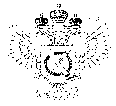 «Федеральная кадастровая палата Федеральной службы государственной регистрации, кадастра и картографии» по Ханты-Мансийскому автономному округу – Югре(Филиал ФГБУ «ФКП Росреестра»по Ханты-Мансийскому автономному округу – Югре)г. Ханты-Мансийск,	   									       Ведущий инженер ул. Мира, 27					                          		     отдела контроля и анализа деятельности    									                                                     Кургак Н.В.						                                                                                    8(3467) 960-444 доб.2010 
                                                                                                                                                                                            e-mail: Press@86.kadastr.ru
Пресс-релиз01.10.2018За девять месяцев комиссии по пересмотру кадастровой стоимости приняли 85 % решений в пользу заявителейЗа девять месяцев 2018 года Филиал Кадастровой палаты по Ханты-Мансийскому автономному округу – Югре приняло участие в 16 заседаниях комиссии созданной при Федеральной службе государственной регистрации, кадастра и картографии (Росреестре) по рассмотрению споров о результатах определения кадастровой стоимости, на котором было рассмотрено 305 заявлений в отношении 391 объекту недвижимости.В январе - сентябре 2018 года решение в пользу заявителя принято комиссиями в отношении 85% заявлений.В случае несогласия с оценкой оспорить ее результаты можно в суде или в специальных комиссиях по оспариванию, созданных при управлениях Росреестра во всех регионах России.Росреестр не проводит кадастровую оценку объектов недвижимости, но обеспечивает работу комиссий, которые рассматривают вопросы пересмотра результатов определения кадастровой стоимости. Правообладатели могут обратиться в такие комиссии, если у них есть сомнения в правильности кадастровой стоимости принадлежащих им объектов недвижимости или потребность в уточнении кадастровой стоимости с использованием рыночной оценки. Заявление о пересмотре результатов определения кадастровой стоимости рассматривается комиссией в течение одного месяца.До 1 января 2017 года кадастровую стоимость объектов недвижимости определяли независимые оценщики, а утверждали региональные и местные органы власти. С 1 января 2017 года вступил в силу закон «О государственной кадастровой оценке». Росреестр участвовал в разработке проекта закона и последовательно выступал за принятие его положений. Согласно этому закону во всех субъектах Российской Федерации государственная кадастровая оценка по новым правилам будет проводиться с 2020 года. При этом в субъектах России, где региональные власти приняли соответствующее решение, кадастровая оценка по новому закону начала проводиться уже в 2018 году. По решению органов власти субъектов России в 2018-2020 годах кадастровая оценка по новым правилам запланирована в 48 регионах.Закон «О государственной кадастровой оценке» предусматривает введение института государственных кадастровых оценщиков и передачу полномочий по определению кадастровой стоимости государственным бюджетным учреждениям, которые на постоянной основе определяют кадастровую стоимость. Ответственность за работу новых государственных структур по проведению кадастровой оценки возложена на региональные органы власти.